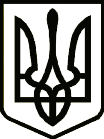 УкраїнаПРИЛУЦЬКА РАЙОННА ДЕРЖАВНА АДМІНІСТРАЦІЯ ЧЕРНІГІВСЬКОЇ ОБЛАСТІРОЗПОРЯДЖЕННЯПро підсумки роботи Дідовецького районногобудинку культури за 2019 рік та перспективи діяльності на 2020 рік 	Основним завданням Дідовецького районного будинку культури є виконання державних соціальних програм, пошук та розробка інноваційних форм, організація культурно – дозвіллєвої діяльності, підвищення професійного рівня колективів художньої творчості та популяризація національних, культурних традицій та збереження нематеріально-культурної спадщини.Штатна чисельність працівників Дідовецького районного будинку культури складає 22,25 шт. од., які фінансуються з районного бюджету.Фінансово-господарська діяльність будинку культури здійснюється відповідно до чинного законодавства України та Статуту закладу в установленому порядку за рахунок коштів районного бюджету, а також інших джерел, не заборонених законодавством України. За 2019 рік надхоження від платних послуг склали 49 445,00 грн.На базі районного будинку культури протягом 2019 року проводили свою роботу 15 клубних формувань.Протягом 2019 року працівниками Дідовецького РБК було проведено 107 різних за формою та тематикою культурно-дозвіллєвих заходів, 37 з яких висвітлювали події місцевого, народознавчого та державного значення. Загальна кількість відвідувачів культурно - дозвіллєвих послуг протягом року склала 11333 особи.Поряд з цим потребує активізації робота методичного кабінету районного будинку культури щодо надання  методичної та практичної допомоги закладам культури району по проведенню заходів та залученню більшої кількості учасників аматорських колективівЗ урахуванням обговорення питання «Про підсумки роботи Дідовецького районного будинку культури за 2019 рік та перспективи діяльності на 2020 рік»  на розширеному засіданні Колегії райдержадміністрації з о б о в ’ я з у ю:Визнати роботу Дідовецького районного будинку культури у 2019 році задовільною.2. Сектор культури, туризму і релігій райдержадміністрації:2.1. Забезпечити відповідно до статутних положень організаційно-методичне керівництво районним будинком культури та координацію його співпраці із  закладами культури району.2.2. Провести до 01 березня 2020 року нараду з працівниками районного будинку культури та керівниками сільських клубних закладів культури щодо  проблемних питань та перспектив роботи по підвищенню рівня культурного обслуговування та забезпечення населення району якісними культурними послугами у 2020 році, проаналізувавши роботу за 2019 рік.3. Дідовецький районний  будинок  культури:3.1. Продовжити сприяти розвитку професійного мистецтва за рахунок участі аматорських колективів у обласних, всеукраїнських фестивалях – конкурсах.3.2. Продовжити роботу  по активізації надання  методичної та  практичної допомоги сільським закладам культури, підготовці та проведенні виїзних семінарів, створення нових творчих лабораторій.3.3. Контролювати надходження платних послуг та забезпечити своєчасну звітність бухгалтерії сектору.4. Контроль за виконанням розпорядження залишаю за собою.В. о. голови						Світлана АЛЕКСАНДРОВАвід 06 лютого2020 р.          Прилуки			      № 41